Правила приёма в школу22.10.2019При приёме детей Школа обязана ознакомить поступающего и (или) его родителей (законных преставителей) :1. С уставом школы2. С лицензией на право ведения образовательной деятельности3.Со свидетельством государственной аккредитации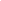 4. Правилами внутреннего распорядка для обучающихся5.Другими документами, регламентирующими организацию образовательного процесса в школе.